2 Week Independent Learning plan Week 13 and 14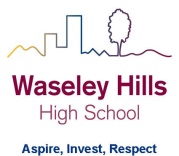 Monday July 6th to Wednesday July 15thSubject: German 	Year:	10A			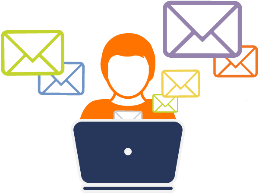 Topic/theme: Holidays and your town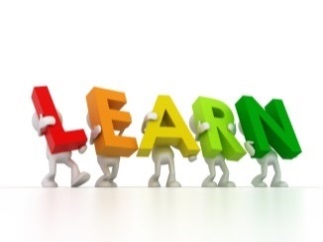 Three stages to online learning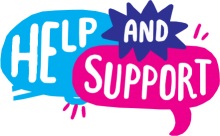 We are here to help you within school opening hours:WöLearning tasks for this fortnight: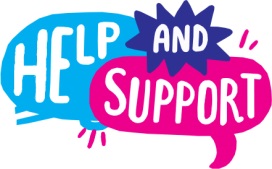 Need help?HomeAccess+ https://facility.waseley.networcs.net/HAP/login.aspx?ReturnUrl=%2fhap (use your normal school username and password).Pupil and parent help page:  https://www.waseleyhills.worcs.sch.uk/coronavirus-independent-learning/help-for-parents-and-pupils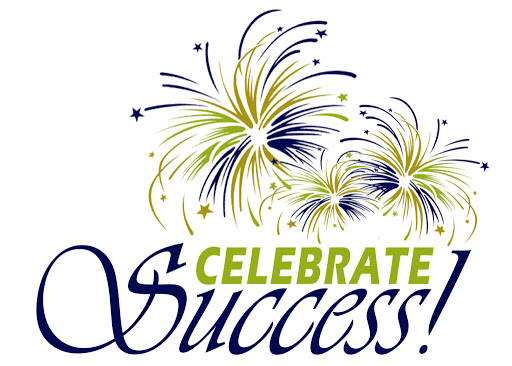 Fancy showing your best work off?You can email a photo of you doing something great, or an example of your best piece of work to your Head of Year for our celebrations assemblies when we return.  Yr 7 please email Mrs Williams at jewilliams@waseleyhills.worcs.sch.uk Yr 8 please email Mrs Bridgeman at jbridgeman@waseleyhills.worcs.sch.ukYr 9 please email Mrs Bradley at kjbradley@waseleyhills.worcs.sch.ukYr 10 please email Mr Jones at djones@waseleyhills.worcs.sch.ukPlease keep your work organised in subjects as we are excited to see what you have achieved and reward you for it when we return.Stage One – Reading TaskStage Two – Completing TasksStage Three – Assessing your learning and feedbackRead the lessons in the table below.  Think about what you need to learn from the task. It may help to look at the other lessons too as this will show you where your learning is heading.  Find the resources you need.  In some instances you may need to log into HomeAccess+ and find the file on the coursework drive (S).  Login with your normal school username and password.  Use the resource as described to complete the suggested task.  Reflect on the teacher’s question.Click here for HomeAccess+ driveClick here for help with accessing HomeAccess+At the end of the two weeks you will be set a task by your teacher on Show My Homework.  This is submitted in SMHWK.   This task will assess your learning and allow us to give you feedback.These assessment tasks are optional but submitting them is very helpful for you and your teacher to understand what you have learnt.Email your teacherJoin your teacher for a support chat sessionRing school receptionYou can now email your teacher using your Office 365 email address. You can also email Mr Baker or the Subject Leader using the contact info above (top right). You will also receive an invite during the two week period to join an online support chat with your teacher.Call 0121 4535211 within school hours. They will email your teacher and ask them to contact you.Lesson Aim:What you need to take from this lesson Resource(s) to use:Hyperlinks to videos etcHomeAccess+ file locationSuggested task:1In this lesson you will … Get yourself up-to-date with all previous tasks, and assess your Reading progress through this chapter.I have introduced some Higher Tier tasks for anyone who wants to have a go.Again, for those of you who are not up to date please prioritise the tasks linked to the Speaking exam, vocabulary (memrise) tasks, do the granmmar work on tenses and the Writing task if not already doneDescription of resource:https://www.memrise.com/course/1539143/aqa-stimmt-gcse-green-6-home-and-abroad/https://www.memrise.com/course/1208758/aqa-stimmt-gcse-red-6-home-and-abroad/Logon to:- Active Learn, then go to Stimmt/Higher  Textbook and find p130.Or...Stimmt/ Foundation Textbook and find P118Description of what you need to do (step by step):Go onto memrise and revise the vocabulary for the whole chapter before attempting the assessment tasks. The link takes you to the whole chapter. The top link is Foundation, the 2nd link is Higher tier.P 130 and 131 in Higher Tier book Work through reading tasks, ex 1,2 and 3. I’ll put the answers on SMHWK.If doing Foundation go to P118 and do ex 1,2 and 3. Again, answers will be on SMHWK.A question your teacher would have asked you at the end of this lesson is: Having done these tasks, what do you feel you still need support with?2In this lesson you will practise your translation skills and understanding “authentic  texts”Active Learn Stimmt Higher Textbook P205Active Learn Stimmt/Foundation Textbook  p176Description of what you need to do (step by step):Logon to Active Learn Stimmt/Higher and go to P205. Do ex 5, which is a comprehension task of a novel extract. As it says, verbs are mainly in the Imperfect tense. Use p238 and 239 to help you with these.Have a go at translating it.Do Translation task ex 3. You may need wordreference to look up some words, but try to do it without.If doing Foundation go to P176 and do ex 1, then P 177 ex 5,6 and 8 (translation task).A question your teacher would have asked you at the end of this lesson is: What help do you need with understanding “Authentic Text” tasks?3 and 4.In these lessons you will practise Listening and Reading skills after doing relevant vocabulary tasks Active Learn Tasks to be sent to you independently. These are all Foundation. If anyone would like to have a go at Higher Tier Listening tasks please email me.Description of what you need to do (step by step):There are 2 units of work. For the first unit do the vocab learning and testing tasks before the Listening task.For unit 2 do the vocab Learning and testing tasks before the Listening task and finally the Reading task.A question your teacher would have asked you at the end of these lessons is: On a scale of 1 -10 how much more confident do you feel about understanding Listening tasks than you did before these 2 lessons?5In this lesson you will do a quiz based on Chapter 6, all units.ShowmyHomework Description of what you need to do (step by step):There is a final quiz on ShowmyHomework. Have a wonderful summer holiday. See you in September!How will we assess you learning?Years 7 and 8: Pupils will be set an interactive quiz using this information on Show My Homework or asked to submit a piece of work such as a photograph of art work.Year 9 to 11: Pupils may be set an interactive quiz or a written task via Show My Homework.How will we assess you learning?Years 7 and 8: Pupils will be set an interactive quiz using this information on Show My Homework or asked to submit a piece of work such as a photograph of art work.Year 9 to 11: Pupils may be set an interactive quiz or a written task via Show My Homework.How will we assess you learning?Years 7 and 8: Pupils will be set an interactive quiz using this information on Show My Homework or asked to submit a piece of work such as a photograph of art work.Year 9 to 11: Pupils may be set an interactive quiz or a written task via Show My Homework.How will we assess you learning?Years 7 and 8: Pupils will be set an interactive quiz using this information on Show My Homework or asked to submit a piece of work such as a photograph of art work.Year 9 to 11: Pupils may be set an interactive quiz or a written task via Show My Homework.